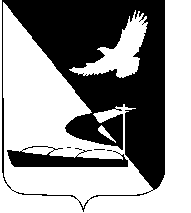 АДМИНИСТРАЦИЯ МУНИЦИПАЛЬНОГО ОБРАЗОВАНИЯ«АХТУБИНСКИЙ РАЙОН»ПОСТАНОВЛЕНИЕ19.08.2015          						               № 1016Об утверждении Положения об особенностях                                                       направления работников администрации                                                                  МО «Ахтубинский район» в служебные командировки  Руководствуясь статьей 31 Федерального закона от 02.03.2007                               № 25-ФЗ «О муниципальной службе в Российской Федерации», Трудовым кодексом Российской Федерации, постановлением Правительства Российской Федерации от 13.10.2008 № 749 «Об особенностях направления работников в служебные командировки», Уставом муниципального образования «Ахтубинский район», администрация муниципального образования «Ахтубинский район»                                       ПОСТАНОВЛЯЕТ:                                                                                                             	1. Утвердить Положение об особенностях направления работников администрации  МО «Ахтубинский район» в служебные командировки (прилагается).                                                                                               		2. Признать утратившим силу Положение о порядке и условиях направления работников администрации МО «Ахтубинский район» в служебные командировки, утвержденное постановлением администрации МО «Ахтубинский район» от 16.12.2013 № 1578.  3. Отделу информатизации и компьютерного обслуживания администрации МО «Ахтубинский район» (Короткий В.В.) обеспечить размещение настоящего постановления в сети Интернет на официальном сайте администрации МО «Ахтубинский район» в разделе «Документы» подразделе «Документы Администрации» подразделе «Официальные документы».          4. Отделу контроля и обработки информации администрации МО «Ахтубинский район» (Свиридова Л.В.) представить информацию в газету «Ахтубинская правда» о размещении настоящего постановления  в сети Интернет на официальном сайте администрации МО «Ахтубинский район» в разделе «Документы» подразделе «Документы Администрации» подразделе «Официальные документы».	Глава муниципального образования                                                В.А. Ведищев                                                                                         Утверждено                                                                                         постановлением                                                                                          администрации        МО «Ахтубинский район»                                                                                         от 19.08.2015 №1016ПОЛОЖЕНИЕоб особенностях направления работников администрации МО «Ахтубинский район»в служебные командировки1. Общие положения1.1. Настоящее Положение определяет особенности порядка направления работников в  служебные командировки (далее - командировки) как на территории Российской Федерации, так и на территории иностранных государств.1.2. В командировки направляются работники, состоящие в трудовых отношениях с работодателем.1.3. Работники направляются в командировки на основании решения работодателя на определенный срок для выполнения служебного поручения вне места постоянной работы. 1.4. Срок командировки определяется работодателем с учетом объема, сложности и других особенностей служебного поручения.Днем выезда в командировку считается дата отправления поезда, самолета, автобуса или другого транспортного средства от места постоянной работы командированного, а днем приезда из командировки - дата прибытия указанного транспортного средства в место постоянной работы. При отправлении транспортного средства до 24 часов включительно днем отъезда в командировку считаются текущие сутки, а с 00 часов и позднее - последующие сутки.В случае если станция, пристань или аэропорт находятся за чертой населенного пункта, учитывается время, необходимое для проезда до станции, пристани или аэропорта.Аналогично определяется день приезда работника в место постоянной работы.Вопрос о явке работника на работу в день выезда в командировку и в день приезда из командировки решается по договоренности с работодателем.1.5. Оплата труда работника в случае привлечения его к работе в выходные или нерабочие праздничные дни производится в соответствии с трудовым законодательством Российской Федерации.2. Порядок, условия командирования работников2.1. Продолжительность и цель командировки работника определяется решением руководителя организации, оформленным в форме распоряжения о направлении работника в командировку (приложение № 1).2.2. Фактическое время пребывания работника в месте командирования определяется по проездным документам, представленным работником по возвращении из служебной командировки.В случае проезда работника к месту командирования и (или) обратно к месту работы на личном транспорте (легковом автомобиле) фактический срок пребывания в месте командирования указывается в служебной записке (приложение № 2), которая представляется работником по возвращении из служебной командировки работодателю одновременно с оправдательными документами, подтверждающими использование указанного транспорта для проезда к месту командирования и обратно (путевой лист, счета, квитанции, кассовые чеки и др.)Служебную записку, составленную и подписанную работником, должен завизировать его непосредственный руководитель.2.3. Порядок и формы учета работников, выбывающих в командировки из командирующей организации и прибывших в организацию, в которую они командированы, определяются Министерством труда и социальной защиты Российской Федерации.3. Порядок возмещения расходов,связанных со служебной командировкой3.1. Средний заработок за период нахождения работника в командировке, а также за дни нахождения в пути, в том числе за время вынужденной остановки в пути, сохраняется за все дни работы по графику, установленному в командирующей организации.Работнику, работающему по совместительству, при командировании сохраняется средний заработок у того работодателя, который направил его в командировку. В случае направления такого работника в командировку одновременно по основной работе и работе, выполняемой на условиях совместительства, средний заработок сохраняется у обоих работодателей, а возмещаемые расходы по командировке распределяются между командирующими работодателями по соглашению между ними.3.2. Работникам возмещаются расходы по проезду и найму жилого помещения, дополнительные расходы, связанные с проживанием вне постоянного места жительства (суточные), а также иные расходы, произведенные работником с разрешения руководителя организации.Порядок и размеры возмещения расходов, связанных с командировкой, определяются в соответствии с положениями статьи 168 Трудового кодекса РФ, коллективным договором или локальным нормативным актом.Дополнительные расходы, связанные с проживанием вне места жительства (суточные), возмещаются работнику за каждый день нахождения в командировке, включая выходные и нерабочие праздничные дни, а также за дни нахождения в пути, в том числе за время вынужденной остановки в пути.При командировках в местность, откуда работник исходя из условий транспортного сообщения и характера выполняемой в командировке работы имеет возможность ежедневно возвращаться к месту постоянного жительства, суточные не выплачиваются.Вопрос о целесообразности ежедневного возвращения работника из места командирования к месту постоянного жительства в каждом конкретном случае решается руководителем организации с учетом дальности расстояния, условий транспортного сообщения, характера выполняемого задания, а также необходимости создания работнику условий для отдыха.Если работник по окончании рабочего дня по согласованию с руководителем организации остается в месте командирования, то расходы по найму жилого помещения при предоставлении соответствующих документов возмещаются работнику в размерах, определяемых коллективным договором или локальным нормативным актом.3.3. Расходы по проезду к месту командировки на территории Российской Федерации и обратно к месту постоянной работы и по проезду из одного населенного пункта в другой, если работник командирован в несколько организаций, расположенных в разных населенных пунктах, включают расходы по проезду транспортом общего пользования соответственно к станции, пристани, аэропорту и от станции, пристани, аэропорта, если они находятся за чертой населенного пункта, при наличии документов (билетов), подтверждающих эти расходы, а также оплату услуг по оформлению проездных документов и предоставлению в поездах постельных принадлежностей.3.4. В случае вынужденной остановки в пути работнику возмещаются расходы по найму жилого помещения, подтвержденные соответствующими документами, в порядке и размерах, определяемых коллективным договором или локальным нормативным актом.3.5. Расходы по бронированию и найму жилого помещения на территории Российской Федерации возмещаются работникам (кроме тех случаев, когда им предоставляется бесплатное жилое помещение) в порядке и размерах, определенных коллективными договорами или локальным нормативным актом.3.6. Оплата и (или) возмещение расходов работника в иностранной валюте, связанных с командировкой за пределы территории Российской Федерации, включая выплату аванса в иностранной валюте, а также погашение неизрасходованного аванса в иностранной валюте, выданного работнику в связи с командировкой, осуществляются в соответствии с Федеральным законом «О валютном регулировании и валютном контроле».3.7. За время нахождения в пути работника, направляемого в командировку за пределы территории Российской Федерации, суточные выплачиваются:а) при проезде по территории Российской Федерации - в порядке и размерах, определяемых коллективным договором или локальным нормативным актом для командировок в пределах территории Российской Федерации;б) при проезде по территории иностранного государства - в порядке и размерах, определяемых коллективным договором или локальным нормативным актом для командировок на территории иностранных государств.3.8. При следовании работника с территории Российской Федерации дата пересечения государственной границы Российской Федерации включается в дни, за которые суточные выплачиваются в иностранной валюте, а при следовании на территорию Российской Федерации дата пересечения государственной границы Российской Федерации включается в дни, за которые суточные выплачиваются в рублях.Даты пересечения государственной границы Российской Федерации при следовании с территории Российской Федерации и на территорию Российской Федерации определяются по отметкам пограничных органов в паспорте.3.9. При направлении работника в командировку на территории государств - участников Содружества Независимых Государств, с которыми заключены межправительственные соглашения, на основании которых в документах для въезда и выезда пограничными органами не делаются отметки о пересечении государственной границы, даты пересечения государственной границы Российской Федерации определяется по проездным документам (билетам).В случае вынужденной задержки в пути суточные за время задержки выплачиваются по решению руководителя организации при представлении документов, подтверждающих факт вынужденной задержки.3.10. Работнику, выехавшему в командировку на территорию иностранного государства и возвратившемуся на территорию Российской Федерации в тот же день, суточные в иностранной валюте выплачиваются в размере 50 процентов нормы расходов на выплату суточных, определяемой коллективным договором или локальным нормативным актом, для командировок на территории иностранных государств.3.11. Расходы по найму жилого помещения при направлении работников в командировки на территории иностранных государств, подтвержденные соответствующими документами, возмещаются в порядке и размерах, определяемых коллективным договором или локальным нормативным актом.3.12. Работнику при направлении его в командировку на территорию иностранного государства дополнительно возмещаются:а) расходы на оформление заграничного паспорта, визы и других выездных документов;б) обязательные консульские и аэродромные сборы;в) сборы за право въезда или транзита автомобильного транспорта;г) расходы на оформление обязательной медицинской страховки;д) иные обязательные платежи и сборы.3.13. Возмещение иных расходов, связанных с командировками в случаях, порядке и размерах, определяемых коллективным договором или локальным нормативным актом, осуществляется при представлении документов, подтверждающих эти расходы.3.14. Работнику в случае его временной нетрудоспособности, удостоверенной в установленном порядке, возмещаются расходы по найму жилого помещения (кроме случаев, когда командированный работник находится на стационарном лечении) и выплачиваются суточные в течение всего времени, пока он не имеет возможности по состоянию здоровья приступить к выполнению возложенного на него служебного поручения или вернуться к месту постоянного жительства.За период временной нетрудоспособности работнику выплачивается пособие по временной нетрудоспособности в соответствии с законодательством Российской Федерации.4. Ведение отчетности4.1. Работник по возвращении из командировки обязан представить работодателю в течение 3 рабочих дней:- авансовый отчет об израсходованных в связи с командировкой суммах и произвести окончательный расчет по выданному ему перед отъездом в командировку денежному авансу на командировочные расходы. К авансовому отчету прилагаются документы о найме жилого помещения, фактических расходах по проезду (включая оплату услуг по оформлению проездных документов и предоставлению в поездах постельных принадлежностей) и об иных расходах, связанных с командировкой;- иные документы, подтверждающие обоснованно произведенные расходы.4.2. В случае несовпадения запланированных дат нахождения в командировке с фактическими, специалист по кадровой работе готовит распоряжение об изменении срока служебной командировки, основанием для подготовки распоряжения является предоставление проездных документов.4.5. В случае отмены служебной командировки или изменения ее продолжительности, командируемые лица должны не позднее следующего дня, когда им стало известно об этом, сообщить специалисту по кадровой работе, который готовит проект распоряжения об отмене служебной командировки или изменении ее сроков.Верно:                      Приложение № 1                                                                к Положению об особенностях                                                               направления работников администрации                                                                муниципального  образования                                                                «Ахтубинский район»                                                               в служебные командировки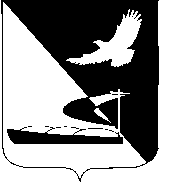 АДМИНИСТРАЦИЯ МУНИЦИПАЛЬНОГО ОБРАЗОВАНИЯ«АХТУБИНСКИЙ РАЙОН»РАСПОРЯЖЕНИЕ______________          						           № ________________________________________, ________________________________              (Ф.И.О.)                                                    (должность)администрации МО «Ахтубинский район», направить в командировку в _________________, сроком на _____ дней, с __________ по ____________, (место назначения)с целью _________________________________________________________. Основание: ______________________________________________.Глава муниципального образования                                               В.А. ВедищевС распоряжением ознакомлен(а): 		    ___________	    ______________                                                                            (подпись)                     (Ф.И.О.)	     Приложение № 2                                                                к Положению об особенностях	     направления работников администрации	     муниципального образования 	     «Ахтубинский район»                                                                в служебные командировки	    Главе МО «Ахтубинский район»                            	    ____________________________                                                (Ф.И.О.)                                                       от _________________________                                                               (должность, Ф.И.О.)Служебная записка	Сообщаю, что с ___________ по ________ я находился (ась) в служебной командировке в г. _________ (распоряжение о направлении работника в командировку от __________ № _________). Для проезда к месту командировки и обратно мною использован личный легковой автомобиль __________________, регистрационный номер _____________. Время нахождения в командировке _______ дней.Приложение:1. Путевой лист от ___________.2. Кассовые чеки АЗС (____ шт.)._______________________ 					_______________________     (дата) 								               (подпись)НаправлениеДатаВремяВыезд из г. __________ в г. ________________Прибытие в г. ________ из г. ________________